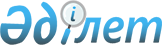 2017-2019 жылдарға арналған Ырғыз аудандық бюджеті бекіту туралыАқтөбе облысы Ырғыз аудандық мәслихатының 2016 жылғы 22 желтоқсандағы № 51 шешімі. Ақтөбе облысының Әділет департаментінде 2017 жылғы 11 қаңтарда № 5213 болып тіркелді
      Ескерту. Шешімнің тақырыбы мен қосымшаларында "Ырғыз ауданының бюджетін", "Ырғыз ауданының 2017 жылға арналған бюджеті", "Ырғыз ауданының 2018 жылға арналған бюджеті", "Ырғыз ауданының 2019 жылға арналған бюджеті" сөздері "Ырғыз аудандық бюджеті", "2017 жылға арналған Ырғыз аудандық бюджеті", "2018 жылға арналған Ырғыз аудандық бюджеті", "2019 жылға арналған Ырғыз аудандық бюджеті" сөздерімен ауыстырылды - Ақтөбе облысы Ырғыз аудандық мәслихатының 17.11.2017 № 108 (01.01.2017 бастап қолданысқа енгізіледі) шешімімен.
      Қазақстан Республикасының 2008 жылғы 4 желтоқсандағы Бюджет Кодексінің 9 бабына, "Қазақстан Республикасындағы жергілікті мемлекеттік басқару және өзін-өзі басқару туралы" Қазақстан Республикасының 2001 жылғы 23 қаңтардағы Заңының 6 бабына сәйкес Ырғыз аудандық мәслихаты ШЕШІМ ҚАБЫЛДАДЫ:
      1. 2017 - 2019 жылдарға арналған Ырғыз ауданының бюджеті тиісінше 1, 2 және 3 қосымшаларға сәйкес, оның ішінде 2017 жылға мынадай көлемде бекітілсін:
      1) кiрiстер                                                 3 396 219,2 мың теңге;
      оның iшiнде:
      салықтық түсiмдер бойынша                               475 752 мың теңге;
      салықтық емес түсiмдер бойынша                         16 458 мың теңге;
      негiзгi капиталды сатудан түсетiн
      түсiмдер бойынша                                           1 800 мың теңге;
      трансферттер түсiмдерi бойынша                               2 902 209,2 мың теңге;
      2) шығындар                                                 3 574 273,5мың теңге;
      3) таза бюджеттiк кредиттеу                               7 516,5 мың теңге,
      оның iшiнде:
      бюджеттiк кредиттер                                     15 658,5 мың теңге;
      бюджеттiк кредиттердi өтеу                               8 142 мың теңге;
      4) қаржы активтерiмен операциялар
      бойынша сальдо                                           0 мың теңге;
      оның iшiнде:
      қаржы активтерiн сатып алу                               0 мың теңге;
      5) бюджет тапшылығы                                     - 185 570,8 мың теңге;
      6) бюджет тапшылығын қаржыландыру                         185 570,8 мың теңге.
      Ескерту. 1 тармаққа өзгерістер енгізілді – Ақтөбе облысы Ырғыз аудандық мәслихатының 13.03.2017 № 75 (01.01.2017 бастап қолданысқа енгізіледі); 12.07.2017 № 95 (01.01.2017 бастап қолданысқа енгізіледі); 22.08.2017 № 102 (01.01.2017 бастап қолданысқа енгізіледі); 17.11.2017 № 108 (01.01.2017 бастап қолданысқа енгізіледі) шешімдерімен.


      2. Аудандық бюджеттің кірісіне мыналар есептелетін болып белгіленсін:
      жеке табыс салығы;
      әлеуметтік салық;
      жеке және заңды тұлғалар, дара кәсіпкерлер мүлкіне салық;
      жер салығы;
      бірыңғай жер салығы;
      көлік құралдарына салық;
      бензинге және дизель отынына акциздер;
      жер учаскелерін пайдаланғаны үшін төлем;
      қызметтің жекелеген түрлерімен айналысу құқығы үшін лицензиялық алым;
      жергілікті бюджетке төленетін тіркелгені үшін алым;
      жергілікті бюджетке төленетін мемлекеттік баж;
      аудандық маңызы бар қала, ауыл, кент, ауылдық округ әкімдерінің басқаруындағы, ауданның (облыстық маңызы бар қаланың) коммуналдық меншігінің мүлкін жалға беруден түсетін кірістерді қоспағанда, ауданның (облыстық маңызы бар қаланың) коммуналдық меншігінің мүлкін жалға беруден түсетін кірістер;
      ауданның (облыстық маңызы бар қаланың) бюджетінен берілген кредиттер бойынша сыйақылар;
      айыппұлдар, өсімпұлдар, санкциялар, өндіріп алулар;
      басқа да салықтық емес түсімдер;
      аудан (облыстық маңызы бар қала) бюджетінен қаржыландырылатын мемлекеттік мекемелерге бекітіліп берілген мемлекеттік мүлікті сатудан түсетін ақша;
      ауыл шаруашылығы мақсатындағы жер учаскелерін қоспағанда, жер учаскелерін сатудан түсетін түсімдер.
      3. Қазақстан Республикасының "2017 - 2019 жылдарға арналған республикалық бюджет туралы" Заңының 7 бабына сәйкес белгіленгені еске және басшылыққа алынсын:
      2017 жылғы 1 қаңтардан бастап:
      жалақының ең төмен мөлшері – 24 459 теңге;
      2) жәрдемақыларды және өзге де әлеуметтік төлемдерді есептеу, сондай-ақ Қазақстан Республикасының заңнамасына сәйкес айыппұл санкцияларын, салықтарды және басқа да төлемдерді қолдану үшін айлық есептік көрсеткіш - 2 269 теңге;
      3) базалық әлеуметтік төлемдердің мөлшерін есептеу үшін ең төменгі күнкөріс деңгейінің шамасы - 24 459 теңге.
      4. "2017 - 2019 жылдарға арналған облыстық бюджет туралы" 2016 жылғы 12 желтоқсандағы № 72 шешіміне сәйкес облыстық бюджеттен аудандық бюджетке берілген субвенциялар көлемі 2017 жылға 2 195 000 мың теңге сомасында көзделді.
      5. 2017 жылға арналған аудандық бюджетте облыстық бюджет арқылы республикалық бюджеттен ағымдағы нысаналы трансферттер түсетіні ескерілсін:
      тілдік курстар бойынша тағылымдамадан өткен мұғалімдерге қосымша ақы төлеуге және оқу кезеңінде негізгі қызметкерді алмастырғаны үшін мұғалімдерге қосымша ақы төлеуге- 3 899 мың теңге;
      "Өрлеу" жобасы бойынша шартты ақшалай көмекті енгізуге-6 703 мың теңге;
      Қазақстан Республикасында мүгедектердің құқықтарын қамтамасыз ету және өмір сүру сапасын жақсарту жөніндегі 2012 – 2018 жылдарға арналған іс-шаралар жоспарын іске асыруға- 827 мың теңге;
      еңбек нарығын дамытуға – 14 074 мың теңге.
      Ескерту. 5 тармаққа өзгерістер енгізілді – Ақтөбе облысы Ырғыз аудандық мәслихатының 12.07.2017 № 95 (01.01.2017 бастап қолданысқа енгізіледі); 17.11.2017 № 108 (01.01.2017 бастап қолданысқа енгізіледі) шешімдерімен.


      6. 2017 жылға арналған аудандық бюджетте облыстық бюджет арқылы ағымдағы нысаналы және нысаналы даму трансферттер түсетіні ескерілсін:
      мектепке дейінгі білім беру ұйымдарында мемлекеттік білім беру тапсырысын іске асыруға -58 062 мың теңге;
      орта білім беру ұйымдарын жан басына шаққандағы қаржыландыруды сынақтан өткізуге – 154 948 мың теңге;
      жалпы білім беру мектептерінің кең жолақты интернетке қол жеткізуін қамтамасыз етуге – 2 785 мың теңге;
      жалпы білім беру мектептерін интерактивті білім контентіне қосуға- 5 690 мың теңге;
      жалпы білім беретін мектептерді техникалық инфрақұрылыммен жабдықтауға- 4 845 мың теңге;
      ведомстволық бағыныстағы мемлекеттік ұйымдарының күрделі шығыстарына – 30 093 мың теңге;
      халықты жұмыспен қамтуға жәрдемдесуге- 19 280 мың теңге;
      бруцеллезбен ауырған, санитарлық союға жіберілетін ауыл шаруашылық малдардың (ірі және ұсақ малдар) құнын (50% дейін) өтеуге 4 421 мың теңге;
      елді мекендердің көшелерін және аудандық маңызы бар автомобиль жолдарын (қала көшелерін) күрделі және орташа жөндеуге- 130 328,2 мың теңге;
      коммуналдық тұрғын үй қорының тұрғын үйін жобалау және (немесе) салу, реконструкциялауға -95 063 мың теңге;
      елді мекендерді сумен жабдықтау және су бұру жүйелерін дамытуға – 131 500 мың теңге;
      нәтижелі жұмыспен қамту және жаппай кәсіпкерлікті дамытуға– 22 996 мың теңге;
      инженерлік-коммуникациялық инфрақұрылымды жобалауға, дамытуға, жайластыруға және (немесе) сатып алуға- 4 885 мың теңге;
      елді мекендердегі өрттерді, дала өрттерін сөндіру бойынша өрт сөндіру бекеттерін ұйымдастыруға -1 887 мың теңге;
      робототехника бойынша элективті курс үшін жабдықтар сатып алуға- 5 981 мың теңге;
      ауданның (облыстық маңызы бар қаланың) коммуналдық меншігіндегі газ жүйелерін қолдануды ұйымдастыруға-8 942 мың теңге.
      Аталған трансферттерінің сомасын бөлу аудан әкімдігі қаулысы негізінде айқындалады.
      Ескерту. 6 тармаққа өзгерістер енгізілді – Ақтөбе облысы Ырғыз аудандық мәслихатының 13.03.2017 № 75 (01.01.2017 бастап қолданысқа енгізіледі); 12.07.2017 № 95 (01.01.2017 бастап қолданысқа енгізіледі); 22.08.2017 № 102 (01.01.2017 бастап қолданысқа енгізіледі); 17.11.2017 № 108 (01.01.2017 бастап қолданысқа енгізіледі) шешімдерімен.


      7. 2017 жылға арналған Ырғыз ауданының жергілікті атқарушы органының резерві сомасы 9 000 мың теңге болып бекітілсін.
      Ескерту. 7 тармаққа өзгеріс енгізілді – Ақтөбе облысы Ырғыз аудандық мәслихатының 12.07.2017 № 95 (01.01.2017 бастап қолданысқа енгізіледі) шешімімен.


      8. 2017 жылға арналған Ырғыз аудандық бюджеті атқару процесінде секвестрлеуге жатпайтын аудандық бюджеттік бағдарламалардың тізбесі 4- қосымшаға сәйкес бекітілсін.
      9. Қаладағы аудан, аудандық маңызы бар қаланың, кент, ауыл, ауылдық округ әкімі аппараттарының бюджеттік бағдарламалары 5- қосымшаға сәйкес бекітілсін.
      10. Жергілікті өзін-өзі басқару органдарына берілетін трансферттер сомасы 6- қосымшаға сәйкес бекітілсін.
      11. Осы шешім 2017 жылғы 1 қаңтардан бастап қолданысқа енгізіледі. 2017 жылға арналған Ырғыз аудандық бюджеті
      Ескерту. 1 қосымша жаңа редакцияда – Ақтөбе облысы Ырғыз аудандық мәслихатының 12.12.2017 № 111 (01.01.2017 бастап қолданысқа енгізіледі) шешімімен. 2018 жылға арналған Ырғыз аудандық бюджеті
      Ескерту. 2 қосымша жаңа редакцияда – Ақтөбе облысы Ырғыз аудандық мәслихатының 12.07.2017 № 95 (01.01.2017 бастап қолданысқа енгізіледі) шешімімен. 2019 жылға арналған Ырғыз аудандық бюджеті 2017 жылға арналған аудандық бюджетті атқару процесінде секвестрлеуге жатпайтын аудандық бюджеттік бағдарламалардың ТІЗБЕСІ Қаладағы аудан, аудандық маңызы бар қаланың, кент, ауыл, ауылдық округ әкімі аппараттарының 2017 жылға бюджеттік бағдарламалары
      Ескерту. 5 қосымша жаңа редакцияда – Ақтөбе облысы Ырғыз аудандық мәслихатының 12.12.2017 № 111 (01.01.2017 бастап қолданысқа енгізіледі) шешімімен. Жергілікті өзін-өзі басқару органдарына берілетін трансферттер
					© 2012. Қазақстан Республикасы Әділет министрлігінің «Қазақстан Республикасының Заңнама және құқықтық ақпарат институты» ШЖҚ РМК
				
      Ырғыз аудандық мәслихаты сессиясының төрағасы: 

И. СӘРСЕНБАЕВ

      Ырғыз аудандық мәслихатының хатшысы: 

К. ҚОСАЯҚОВ
Аудандық мәслихаттың 2016 жылғы 22 желтоқсандағы № 51 шешіміне 1-қосымша
Санаты
Санаты
Санаты
Санаты
Сомасы 
(мың теңге)
Сыныбы
Сыныбы
Сыныбы
Сомасы 
(мың теңге)
Ішкі сыныбы
Ішкі сыныбы
Сомасы 
(мың теңге)
Атауы
Сомасы 
(мың теңге)
1
2
3
4
5
І. Кірістер
3 396 219,2
1
Салықтық түсімдер
475 752
01
Табыс салығы
130 971
2
Жеке табыс салығы
130 971
03
Әлеуметтiк салық
114 925
1
Әлеуметтік салық
114 925
04
Меншiкке салынатын салықтар
168 700
1
Мүлiкке салынатын салықтар
151 243
3
Жер салығы
586
4
Көлiк құралдарына салынатын салық
15 105
5
Бірыңғай жер салығы
1 766
05
Тауарларға, жұмыстарға және қызметтерге салынатын iшкi салықтар
59 556
2
Акциздер
60
3
Табиғи және басқа да ресурстарды пайдаланғаны үшiн түсетiн түсiмдер
54 624
4
Кәсiпкерлiк және кәсiби қызметтi жүргiзгенi үшiн алынатын алымдар
4 872
08
Заңдық маңызы бар іс-әрекеттерді жасағаны және (немесе) оған уәкілеттігі бар мемлекеттік органдар немесе лауазымды адамдар құжаттар бергені үшін алынатын міндетті төлемдер
1 600
1
Мемлекеттік баж
1 600
2
Салықтық емес түсiмдер
16 458
01
Мемлекеттік меншіктен түсетін кірістер
3 458
5
Мемлекет меншігіндегі мүлікті жалға беруден түсетін кірістер
3 448
7
Мемлекеттік бюджеттен берілген кредиттер бойынша сыйақы
10
06
Басқа да салықтық емес түсiмдер
13 000
1
Басқа да салықтық емес түсiмдер
13 000
3
Негізгі капиталды сатудан түсетін түсімдер
1 800
01
Мемлекеттік мекемелерге бекітілген мемлекеттік мүлікті сату
200
1
Мемлекеттік мекемелерге бекітілген мемлекеттік мүлікті сату
200
03
Жердi және материалдық емес активтердi сату
1 600
1
Жерді сату
1 600
4
Трансферттердің түсімдері
2 902 209,2
02
Мемлекеттiк басқарудың жоғары тұрған органдарынан түсетiн трансферттер
2 902 209,2
2
Облыстық бюджеттен түсетiн трансферттер
2 902 209,2
Функционалдық топ
Функционалдық топ
Функционалдық топ
Функционалдық топ
Функционалдық топ
Сомасы 
(мың теңге)
Кіші функция
Кіші функция
Кіші функция
Кіші функция
Сомасы 
(мың теңге)
Бюджеттік бағдарламалардың әкімшісі
Бюджеттік бағдарламалардың әкімшісі
Бюджеттік бағдарламалардың әкімшісі
Сомасы 
(мың теңге)
Бағдарлама
Бағдарлама
Сомасы 
(мың теңге)
Атауы
Сомасы 
(мың теңге)
1
2
3
4
5
6
ІІ Шығындар
3 574 273,5
01
Жалпы сипаттағы мемлекеттiк қызметтер 
252 934,1
1
Мемлекеттiк басқарудың жалпы функцияларын орындайтын өкiлдi, атқарушы және басқа органдар
214 260,4
112
Аудан (облыстық маңызы бар қала) мәслихатының аппараты
19 145,5
001
Аудан (облыстық маңызы бар қала) мәслихатының қызметін қамтамасыз ету жөніндегі қызметтер
19 087,5
003
Мемлекеттік органның күрделі шығыстары
58
122
Аудан (облыстық маңызы бар қала) әкімінің аппараты
76 380,4
001
Аудан (облыстық маңызы бар қала) әкімінің қызметін қамтамасыз ету жөніндегі қызметтер
74 984,4
003
Мемлекеттік органның күрделі шығыстары
1 396
123
 Қаладағы аудан, аудандық маңызы бар қала, кент, ауыл, ауылдық округ әкімінің аппараты
118 734,5
001
Қаладағы аудан, аудандық маңызы бар қала, кент, ауыл, ауылдық округ әкімінің қызметін қамтамасыз ету жөніндегі қызметтер
110 514,2
022
Мемлекеттік органның күрделі шығыстары
8 220,3
2
Қаржылық қызмет
14 077,1
452
Ауданның (облыстық маңызы бар қаланың) қаржы бөлімі
14 077,1
001
Ауданның (облыстық маңызы бар қаланың) бюджетін орындау және коммуналдық меншігін басқару саласындағы мемлекеттік саясатты іске асыру жөніндегі қызметтер 
13 749,1
010
Жекешелендіру, коммуналдық меншікті басқару, жекешелендіруден кейінгі қызмет және осыған байланысты дауларды реттеу 
270
018
Мемлекеттік органның күрделі шығыстары
58
5
Жоспарлау және статистикалық қызмет
10 436,5
453
Ауданның (облыстық маңызы бар қаланың) экономика және бюджеттік жоспарлау бөлімі
10 436,5
001
Экономикалық саясатты, мемлекеттік жоспарлау жүйесін қалыптастыру және дамыту саласындағы мемлекеттік саясатты іске асыру жөніндегі қызметтер
10 323,8
004
Мемлекеттік органның күрделі шығыстары
112,7
9
Жалпы сипаттағы өзге де мемлекеттік қызметтер
14 160,1
495
Ауданның (облыстық маңызы бар қаланың) құрылыс, сәулет, тұрғын үй-коммуналдық шаруашылығы, жолаушылар көлігі және автомобиль жолдары бөлімі
14 160,1
001
Жергілікті деңгейде сәулет, құрылыс, тұрғын үй-коммуналдық шаруашылық, жолаушылар көлігі және автомобиль жолдары саласындағы мемлекеттік саясатты іске асыру жөніндегі қызметтер
14 108,6
003
Мемлекеттік органның күрделі шығыстары
51,5
02
Қорғаныс
10 918
1
Әскери мұқтаждар
2 084
122
Аудан (облыстық маңызы бар қала) әкімінің аппараты
2 084
005
Жалпыға бірдей әскери міндетті атқару шеңберіндегі іс-шаралар
2 084
2
Төтенше жағдайлар жөнiндегi жұмыстарды ұйымдастыру
8 834
122
Аудан (облыстық маңызы бар қала) әкімінің аппараты
8 834
006
Аудан (облыстық маңызы бар қала) ауқымындағы төтенше жағдайлардың алдын алу және оларды жою
4 255
007
Аудандық (қалалық) ауқымдағы дала өрттерінің, сондай-ақ мемлекеттік өртке қарсы қызмет органдары құрылмаған елдi мекендерде өрттердің алдын алу және оларды сөндіру жөніндегі іс-шаралар
4 579
03
Қоғамдық тәртіп, қауіпсіздік, құқықтық, сот, қылмыстық-атқару қызметі
560
9
Қоғамдық тәртіп және қауіпсіздік саласындағы басқа да қызметтер
560
495
Ауданның (облыстық маңызы бар қаланың) құрылыс, сәулет, тұрғын үй-коммуналдық шаруашылығы, жолаушылар көлігі және автомобиль жолдары бөлімі
560
019
Елді мекендерде жол қозғалысы қауіпсіздігін қамтамасыз ету
560
04
Бiлiм беру
2 258 765,4
1
Мектепке дейiнгi тәрбие және оқыту
302 196,6
464
Ауданның (облыстық маңызы бар қаланың) білім бөлімі
302 196,6
009
Мектепке дейінгі тәрбие мен оқыту ұйымдарының қызметін қамтамасыз ету
30 098,6
040
Мектепке дейінгі білім беру ұйымдарында мемлекеттік білім беру тапсырысын іске асыруға
272 098
2
Бастауыш, негізгі орта және жалпы орта білім беру
1 845 582,8
457
Ауданның (облыстық маңызы бар қаланың) мәдениет, тілдерді дамыту, дене шынықтыру және спорт бөлімі
84 873,5
017
Балалар мен жасөспірімдерге спорт бойынша қосымша білім беру
84 873,5
464
Ауданның (облыстық маңызы бар қаланың) білім бөлімі
1 757 584,3
003
Жалпы білім беру
1 669 431,3
006
Балаларға қосымша білім беру
88 153
495
Ауданның (облыстық маңызы бар қаланың) құрылыс, сәулет, тұрғын үй-коммуналдық шаруашылығы, жолаушылар көлігі және автомобиль жолдары бөлімі
3 125
059
Бастауыш, негізгі орта және жалпы орта білім беру объектілерін салу және реконструкциялау
3 125
9
Бiлiм беру саласындағы өзге де қызметтер
110 986
464
Ауданның (облыстық маңызы бар қаланың) білім бөлімі
110 986
001
Жергілікті деңгейде білім беру саласындағы мемлекеттік саясатты іске асыру жөніндегі қызметтер
21 369,1
005
Ауданның (областык маңызы бар қаланың) мемлекеттік білім беру мекемелер үшін оқулықтар мен оқу-әдiстемелiк кешендерді сатып алу және жеткізу
29 927,2
007
Аудандық (қалалық) ауқымдағы мектеп олимпиадаларын, мектептен тыс іс-шараларды және конкурстарды өткiзу
90
012
Мемлекеттік органның күрделі шығыстары
151
015
Жетім баланы (жетім балаларды) және ата-аналарының қамқорынсыз қалған баланы (балаларды) күтіп-ұстауға қамқоршыларға (қорғаншыларға) ай сайынға ақшалай қаражат төлемі
3 423,7
067
Ведомстволық бағыныстағы мемлекеттік мекемелерінің және ұйымдарының күрделі шығыстары
56 025
06
Әлеуметтiк көмек және әлеуметтiк қамсыздандыру 
225 327,5
1
Әлеуметтiк қамсыздандыру
34 557
451
Ауданның (облыстық маңызы бар қаланың) жұмыспен қамту және әлеуметтік бағдарламалар бөлімі
33 415
016
18 жасқа дейінгі балаларға мемлекеттік жәрдемақылар
25 484
025
"Өрлеу" жобасы бойынша келісілген қаржылай көмекті енгізу
7 931
464
Ауданның (облыстық маңызы бар қаланың) білім бөлімі
1 142
030
Патронат тәрбиешілерге берілген баланы (балаларды) асырап бағу
1 142
2
Әлеуметтiк көмек
170 720,9
123
 Қаладағы аудан, аудандық маңызы бар қала, кент, ауыл, ауылдық округ әкімінің аппараты
1 138,8
003
Мұқтаж азаматтарға үйінде әлеуметтік көмек көрсету
1 138,8
451
Ауданның (облыстық маңызы бар қаланың) жұмыспен қамту және әлеуметтік бағдарламалар бөлімі
169 582,1
002
Жұмыспен қамту бағдарламасы
108 867,5
004
Ауылдық жерлерде тұратын денсаулық сақтау, білім беру, әлеуметтік қамтамасыз ету, мәдениет, спорт және ветеринар мамандарына отын сатып алуға Қазақстан Республикасының заңнамасына сәйкес әлеуметтік көмек көрсету
15 736
007
Жергілікті өкілетті органдардың шешімі бойынша мұқтаж азаматтардың жекелеген топтарына әлеуметтік көмек
25 769
017
Мүгедектерді оңалту жеке бағдарламасына сәйкес, мұқтаж мүгедектерді міндетті гигиеналық құралдармен және ымдау тілі мамандарының қызмет көрсетуін, жеке көмекшілермен қамтамасыз ету 
4 672
023
Жұмыспен қамту орталықтарының қызметін қамтамасыз ету
14 537,6
9
Әлеуметтiк көмек және әлеуметтiк қамтамасыз ету салаларындағы өзге де қызметтер
20 049,6
451
Ауданның (облыстық маңызы бар қаланың) жұмыспен қамту және әлеуметтік бағдарламалар бөлімі
20 049,6
001
Жергілікті деңгейде халық үшін әлеуметтік бағдарламаларды жұмыспен қамтуды қамтамасыз етуді іске асыру саласындағы мемлекеттік саясатты іске асыру жөніндегі қызметтер 
19 283,6
011
Жәрдемақыларды және басқа да әлеуметтік төлемдерді есептеу, төлеу мен жеткізу бойынша қызметтерге ақы төлеу
372
021
Мемлекеттік органның күрделі шығыстары
336
067
Ведомстволық бағыныстағы мемлекеттік мекемелерінің және ұйымдарының күрделі шығыстары
58
07
Тұрғын үй-коммуналдық шаруашылық
286 455,3
1
Тұрғын үй шаруашылығы
123 538,5
495
Ауданның (облыстық маңызы бар қаланың) құрылыс, сәулет, тұрғын үй-коммуналдық шаруашылығы, жолаушылар көлігі және автомобиль жолдары бөлімі
123 538,5
007
Коммуналдық тұрғын үй қорының тұрғын үйін жобалау және (немесе) салу, реконструкциялау
113 441
033
Инженерлік-коммуникациялық инфрақұрылымды жобалау, дамыту және (немесе) жайластыру
7 419,5
091
Нәтижелі жұмыспен қамтуды және жаппай кәсіпкерлікті дамыту бағдарламасы шеңберінде іске асырып жатқан жобалар үшін жабдықтар сатып алу
2 678
2
Коммуналдық шаруашылық
158 607,9
495
Ауданның (облыстық маңызы бар қаланың) құрылыс, сәулет, тұрғын үй-коммуналдық шаруашылығы, жолаушылар көлігі және автомобиль жолдары бөлімі
158 607,9
016
Сумен жабдықтау және су бұру жүйесінің жұмыс істеуі
16 300
027
Ауданның (облыстық маңызы бар қаланың) коммуналдық меншігіндегі газ жүйелерін пайдалануды ұйымдастыру
8 942
058
Ауылдық елді мекендердегі сумен жабдықтау және су бұру жүйелерін дамыту
133 365,9
3
Елді мекендерді көркейту
4 308,9
495
Ауданның (облыстық маңызы бар қаланың) құрылыс, сәулет, тұрғын үй-коммуналдық шаруашылығы, жолаушылар көлігі және автомобиль жолдары бөлімі
4 308,9
025
Елді мекендердегі көшелерді жарықтандыру
4 308,9
08
Мәдениет, спорт, туризм және ақпараттық кеңістiк
211 928,7
1
Мәдениет саласындағы қызмет
93 891
457
Ауданның (облыстық маңызы бар қаланың) мәдениет, тілдерді дамыту, дене шынықтыру және спорт бөлімі
90 855,2
003
Мәдени-демалыс жұмысын қолдау
90 855,2
495
Ауданның (облыстық маңызы бар қаланың) құрылыс, сәулет, тұрғын үй-коммуналдық шаруашылығы, жолаушылар көлігі және автомобиль жолдары бөлімі
3 035,8
036
Мәдениет объектілерін дамыту
3 035,8
2
Спорт
11 528,4
457
Ауданның (облыстық маңызы бар қаланың) мәдениет, тілдерді дамыту, дене шынықтыру және спорт бөлімі
5 267,4
009
Аудандық (облыстық маңызы бар қалалық) деңгейде спорттық жарыстар өткiзу
931,4
010
Әртүрлi спорт түрлерi бойынша аудан (облыстық маңызы бар қала) құрама командаларының мүшелерiн дайындау және олардың облыстық спорт жарыстарына қатысуы
4 336
495
Ауданның (облыстық маңызы бар қаланың) құрылыс, сәулет, тұрғын үй-коммуналдық шаруашылығы, жолаушылар көлігі және автомобиль жолдары бөлімі
6 261
021
Спорт объектілерін дамыту
6 261
3
Ақпараттық кеңiстiк
57 676,1
456
Ауданның (облыстық маңызы бар қаланың) ішкі саясат бөлімі
9 369
002
Мемлекеттік ақпараттық саясат жүргізу жөніндегі қызметтер
9 369
457
Ауданның (облыстық маңызы бар қаланың) мәдениет, тілдерді дамыту, дене шынықтыру және спорт бөлімі
48 307,1
006
Аудандық (қалалық) кiтапханалардың жұмыс iстеуi
47 771,1
007
Мемлекеттік тілді және Қазақстан халқының басқа да тілдерін дамыту
536
9
Мәдениет, спорт, туризм және ақпараттық кеңiстiктi ұйымдастыру жөнiндегi өзге де қызметтер
48 833,2
456
Ауданның (облыстық маңызы бар қаланың) ішкі саясат бөлімі
18 590,2
001
Жергілікті деңгейде ақпарат, мемлекеттілікті нығайту және азаматтардың әлеуметтік сенімділігін қалыптастыру саласында мемлекеттік саясатты іске асыру жөніндегі қызметтер
8 947,3
003
Жастар саясаты саласында іс-шараларды iске асыру
9 586,9
032
Ведомстволық бағыныстағы мемлекеттік мекемелерінің және ұйымдарының күрделі шығыстары
56
457
Ауданның (облыстық маңызы бар қаланың) мәдениет, тілдерді дамыту, дене шынықтыру және спорт бөлімі
30 243
001
Жергілікті деңгейде мәдениет, тілдерді дамыту, дене шынықтыру және спорт саласында мемлекеттік саясатты іске асыру жөніндегі қызметтер
12 034
014
Мемлекеттік органның күрделі шығыстары
58
032
Ведомстволық бағыныстағы мемлекеттік мекемелерінің және ұйымдарының күрделі шығыстары
18 151
10
Ауыл, су, орман, балық шаруашылығы, ерекше қорғалатын табиғи аумақтар, қоршаған ортаны және жануарлар дүниесін қорғау, жер қатынастары
97 610,9
1
Ауыл шаруашылығы
80 954,3
462
Ауданның (облыстық маңызы бар қаланың) ауыл шаруашылығы бөлімі
15 532,7
001
Жергілікті деңгейде ауыл шаруашылығы саласындағы мемлекеттік саясатты іске асыру жөніндегі қызметтер
15 474,7
006
Мемлекеттік органның күрделі шығыстары
58
473
Ауданның (облыстық маңызы бар қаланың) ветеринария бөлімі
65 421,6
001
Жергілікті деңгейде ветеринария саласындағы мемлекеттік саясатты іске асыру жөніндегі қызметтер
10 508,6
003
Мемлекеттік органның күрделі шығыстары
58
005
Мал көмінділерінің (биотермиялық шұңқырлардың) жұмыс істеуін қамтамасыз ету
1 442
006
Ауру жануарларды санитарлық союды ұйымдастыру
706
007
Қаңғыбас иттер мен мысықтарды аулауды және жоюды ұйымдастыру
1 997
008
Алып қойылатын және жойылатын ауру жануарлардың, жануарлардан алынатын өнімдер мен шикізаттың құнын иелеріне өтеу
4 435
010
Ауыл шаруашылығы жануарларын сәйкестендіру жөніндегі іс-шараларды өткізу
2 995
011
Эпизоотияға қарсы іс-шаралар жүргізу
43 280
6
Жер қатынастары
8 584,2
463
Ауданның (облыстық маңызы бар қаланың) жер қатынастары бөлімі
8 584,2
001
Аудан (областық манызы бар қала) аумағында жер қатынастарын реттеу саласындағы мемлекеттік саясатты іске асыру жөніндегі қызметтер
8 526,2
007
Мемлекеттік органның күрделі шығыстары
58
9
Ауыл, су, орман, балық шаруашылығы және қоршаған ортаны қорғау мен жер қатынастары саласындағы басқа да қызметтер
8 072,4
453
Ауданның (облыстық маңызы бар қаланың) экономика және бюджеттік жоспарлау бөлімі
8 072,4
099
Мамандардың әлеуметтік қолдау көрсетуі жөніндегі шараларды іске асыру 
8 072,4
11
Өнеркәсіп, сәулет, қала құрылысы және құрылыс қызметі
2 200
2
Сәулет, қала құрылысы және құрылыс қызметі
2 200
495
Ауданның (облыстық маңызы бар қаланың) құрылыс, сәулет, тұрғын үй-коммуналдық шаруашылығы, жолаушылар көлігі және автомобиль жолдары бөлімі
2 200
005
Аудан аумағының қала құрылысын дамытудың кешенді схемаларын және елді мекендердің бас жоспарларын әзірлеу
2 200
12
Көлiк және коммуникация
162 162,8
1
Автомобиль көлiгi
162 162,8
123
Қаладағы аудан, аудандық маңызы бар қала, кент, ауыл, ауылдық округ әкімінің аппараты
400
013
Аудандық маңызы бар қалаларда, кенттерде, ауылдарда, ауылдық округтерде автомобиль жолдарының жұмыс істеуін қамтамасыз ету
400
495
Ауданның (облыстық маңызы бар қаланың) құрылыс, сәулет, тұрғын үй-коммуналдық шаруашылығы, жолаушылар көлігі және автомобиль жолдары бөлімі
161 762,8
022
Көлік инфрақұрылымын дамыту
8 479,9
023
Автомобиль жолдарының жұмыс істеуін қамтамасыз ету
20 000
045
Аудандық маңызы бар автомобиль жолдарын және елді-мекендердің көшелерін күрделі және орташа жөндеу
133 282,9
13
Басқалар
24 998,1
3
Кәсiпкерлiк қызметтi қолдау және бәсекелестікті қорғау
12 067,2
469
Ауданның (облыстық маңызы бар қаланың) кәсіпкерлік бөлімі
12 067,2
001
Жергілікті деңгейде кәсіпкерлікті дамыту саласындағы мемлекеттік саясатты іске асыру жөніндегі қызметтер
7 612,1
004
Мемлекеттік органның күрделі шығыстары
4 455,1
9
Басқалар
12 930,9
123
 Қаладағы аудан, аудандық маңызы бар қала, кент, ауыл, ауылдық округ әкімінің аппараты
12 930,9
040
Өңірлерді дамытудың 2020 жылға дейінгі бағдарламасы шеңберінде өңірлерді экономикалық дамытуға жәрдемдесу бойынша шараларды іске асыру
12 930,9
14
Борыщқа қызмет көрсету
10
1
Борыщқа қызмет көрсету
10
452
Ауданның (облыстық маңызы бар қаланың) қаржы бөлімі
10
013
Жергілікті атқарушы органдардың облыстық бюджеттен қарыздар бойынша сыйақылар мен өзге де төлемдерді төлеу бойынша борышына қызмет көрсету
10
15
Трансферттер
40 402,7
1
Трансферттер
40 402,7
452
Ауданның (облыстық маңызы бар қаланың) қаржы бөлімі
40 402,7
006
Нысаналы пайдаланылмаған (толық пайдаланылмаған) трансферттерді қайтару
2 209,4
024
Заңнаманы өзгертуге байланысты жоғары тұрған бюджеттің шығындарын өтеуге төменгі тұрған бюджеттен ағымдағы нысаналы трансферттер
8 500
051
Жергілікті өзін-өзі басқару органдарына берілетін трансферттер
26 007
054
Қазақстан Республикасының Ұлттық қорынан берілетін нысаналы трансферт есебінен республикалық бюджеттен бөлінген пайдаланылмаған (түгел пайдаланылмаған) нысаналы трансферттердің сомасын қайтару
3 686,3
IІІ. Таза бюджеттік кредиттеу
7 516,5
Бюджеттік кредиттер
15 658,5
10
Ауыл, су, орман, балық шаруашылығы, ерекше қорғалатын табиғи аумақтар, қоршаған ортаны және жануарлар дүниесін қорғау, жер қатынастары
15 658,5
9
Ауыл, су, орман, балық шаруашылығы және қоршаған ортаны қорғау мен жер қатынастары саласындағы өзге де қызметтер
15 658,5
453
Ауданның (облыстық маңызы бар қаланың) экономика және бюджеттік жоспарлау бөлімі
15 658,5
006
Мамандарды әлеуметтік қолдау шараларын іске асыру үшін бюджеттік кредиттер
15 658,5
Санаты
Санаты
Санаты
Санаты
Санаты
Сомасы 
(мың теңге)
Сыныбы
Сыныбы
Сыныбы
Сыныбы
Сомасы 
(мың теңге)
Ішкі сыныбы
Ішкі сыныбы
Ішкі сыныбы
Сомасы 
(мың теңге)
Атауы
Сомасы 
(мың теңге)
1
2
3
4
5
5
Бюджеттік кредиттерді өтеу
8 142
01
Бюджеттік кредиттерді өтеу
8 142
1
Мемлекеттік бюджеттен берілген бюджеттік кредиттерді өтеу
8 142
Функционалдық топ
Функционалдық топ
Функционалдық топ
Функционалдық топ
Функционалдық топ
Сомасы 
(мың теңге)
Кіші функция
Кіші функция
Кіші функция
Кіші функция
Сомасы 
(мың теңге)
Бюджеттік бағдарламалардың әкімшісі
Бюджеттік бағдарламалардың әкімшісі
Бюджеттік бағдарламалардың әкімшісі
Сомасы 
(мың теңге)
Бағдарлама
Бағдарлама
Сомасы 
(мың теңге)
Атауы
Сомасы 
(мың теңге)
1
2
3
4
5
6
ІV. Қаржы активтерімен жасалатын операциялар бойынша сальдо 
0
Қаржы активтерін сатып алу
0
V. Бюджет тапшылығы 
- 185 570,8
VI. Бюджет тапшылығын қаржыландыру 
185 570,8
Санаты
Санаты
Санаты
Санаты
Санаты
Сомасы 
(мың теңге)
Сыныбы
Сыныбы
Сыныбы
Сыныбы
Сомасы 
(мың теңге)
Ішкі сыныбы
Ішкі сыныбы
Ішкі сыныбы
Сомасы 
(мың теңге)
Атауы
Сомасы 
(мың теңге)
1
2
3
4
5
7
Қарыздар түсімдері
15 603
01
Мемлекеттік ішкі қарыздар
15 603
2
Қарыз алу келісім-шарттары
15 603
Функционалдық топ
Функционалдық топ
Функционалдық топ
Функционалдық топ
Функционалдық топ
Сомасы 
(мың теңге)
Кіші функция
Кіші функция
Кіші функция
Кіші функция
Сомасы 
(мың теңге)
Бюджеттік бағдарламалардың әкімшісі
Бюджеттік бағдарламалардың әкімшісі
Бюджеттік бағдарламалардың әкімшісі
Сомасы 
(мың теңге)
Бағдарлама
Бағдарлама
Сомасы 
(мың теңге)
Атауы
Сомасы 
(мың теңге)
1
2
3
4
5
6
16
Қарыздарды өтеу
8 142
1
Қарыздарды өтеу
8 142
452
Ауданның (облыстық маңызы бар қаланың) қаржы бөлімі
8 142
008
Жергілікті атқарушы органның жоғары тұрған бюджет алдындағы борышын өтеу
8 142
Санаты
Санаты
Санаты
Санаты
Санаты
Сомасы 
(мың теңге)
Сыныбы
Сыныбы
Сыныбы
Сыныбы
Сомасы 
(мың теңге)
Ішкі сыныбы
Ішкі сыныбы
Ішкі сыныбы
Сомасы 
(мың теңге)
Атауы
Сомасы 
(мың теңге)
1
2
3
4
5
8
Бюджет қаражаттарының пайдаланылатын қалдықтары
178 109,8
01
Бюджет қаражаты қалдықтары
178 109,8
1
Бюджет қаражатының бос қалдықтары
178 109,8Аудандық мәслихаттың 2016 жылғы 22 желтоқсандағы № 51 шешіміне 2-қосымша
Санаты
Санаты
Санаты
Санаты
Сомасы 
(мың теңге)
Сыныбы
Сыныбы
Сыныбы
Сомасы 
(мың теңге)
Ішкі сыныбы
Ішкі сыныбы
Сомасы 
(мың теңге)
Атауы
Сомасы 
(мың теңге)
1
2
3
4
5
І. Кірістер
3 694 749
1
Салықтық түсімдер
488 787
01
Табыс салығы
137 100
2
Жеке табыс салығы
137 100
03
Әлеуметтiк салық
121 149
1
Әлеуметтік салық
121 149
04
Меншiкке салынатын салықтар
196 879
1
Мүлiкке салынатын салықтар
177 420
3
Жер салығы
1 597
4
Көлiк құралдарына салынатын салық
15 973
5
Бірыңғай жер салығы
1 889
05
Тауарларға, жұмыстарға және қызметтерге салынатын iшкi салықтар
31 794
2
Акциздер
70
3
Табиғи және басқа да ресурстарды пайдаланғаны үшiн түсетiн түсiмдер
27 200
4
Кәсiпкерлiк және кәсiби қызметтi жүргiзгенi үшiн алынатын алымдар
4 524
08
Заңдық маңызы бар іс-әрекеттерді жасағаны және (немесе) оған уәкілеттігі бар мемлекеттік органдар немесе лауазымды адамдар құжаттар бергені үшін алынатын міндетті төлемдер
1 865
1
Мемлекеттік баж
1 865
2
Салықтық емес түсiмдер
6 413
01
Мемлекеттік меншіктен түсетін кірістер
3 600
5
Мемлекет меншігіндегі мүлікті жалға беруден түсетін кірістер
3 600
06
Басқа да салықтық емес түсiмдер
2 813
1
Басқа да салықтық емес түсiмдер
2 813
3
Негізгі капиталды сатудан түсетін түсімдер
1 800
03
Жердi және материалдық емес активтердi сату
1 800
1
Жерді сату
1 800
4
Трансферттердің түсімдері
3 197 749
02
Мемлекеттiк басқарудың жоғары тұрған органдарынан түсетiн трансферттер
3 197 749
2
Облыстық бюджеттен түсетiн трансферттер
3 197 749
Функционалдық топ
Функционалдық топ
Функционалдық топ
Функционалдық топ
Функционалдық топ
Сомасы 
(мың теңге)
Кіші функция
Кіші функция
Кіші функция
Кіші функция
Сомасы 
(мың теңге)
Бюджеттік бағдарламалардың әкімшісі
Бюджеттік бағдарламалардың әкімшісі
Бюджеттік бағдарламалардың әкімшісі
Сомасы 
(мың теңге)
Бағдарлама
Бағдарлама
Сомасы 
(мың теңге)
Атауы
Сомасы 
(мың теңге)
1
2
3
4
5
6
ІІ Шығындар
3 694 749
01
Жалпы сипаттағы мемлекеттiк қызметтер
239 452
1
Мемлекеттiк басқарудың жалпы функцияларын орындайтын өкiлдi, атқарушы және басқа органдар
201 917
112
Аудан (облыстық маңызы бар қала) мәслихатының аппараты
17 400
001
Аудан (облыстық маңызы бар қала) мәслихатының қызметін қамтамасыз ету жөніндегі қызметтер
17 400
122
Аудан (облыстық маңызы бар қала) әкімінің аппараты
72 080
001
Аудан (облыстық маңызы бар қала) әкімінің қызметін қамтамасыз ету жөніндегі қызметтер
72 080
123
 Қаладағы аудан, аудандық маңызы бар қала, кент, ауыл, ауылдық округ әкімінің аппараты
112 437
001
Қаладағы аудан, аудандық маңызы бар қала, кент, ауыл, ауылдық округ әкімінің қызметін қамтамасыз ету жөніндегі қызметтер
112 437
2
Қаржылық қызмет
14 718
452
Ауданның (облыстық маңызы бар қаланың) қаржы бөлімі
14 718
001
Ауданның (облыстық маңызы бар қаланың) бюджетін орындау және коммуналдық меншігін басқару саласындағы мемлекеттік саясатты іске асыру жөніндегі қызметтер 
14 233
003
Салық салу мақсатында мүлікті бағалауды жүргізу
285
010
Жекешелендіру, коммуналдық меншікті басқару, жекешелендіруден кейінгі қызмет және осыған байланысты дауларды реттеу
200
5
Жоспарлау және статистикалық қызмет
10 796
453
Ауданның (облыстық маңызы бар қаланың) экономика және бюджеттік жоспарлау бөлімі
10 796
001
Экономикалық саясатты, мемлекеттік жоспарлау жүйесін қалыптастыру және дамыту саласындағы мемлекеттік саясатты іске асыру жөніндегі қызметтер
10 796
9
Жалпы сипаттағы өзге де мемлекеттік қызметтер
12 021
495
Ауданның (облыстық маңызы бар қаланың) құрылыс, сәулет, тұрғын үй-коммуналдық шаруашылығы, жолаушылар көлігі және автомобиль жолдары бөлімі
12 021
001
Жергілікті деңгейде сәулет, құрылыс, тұрғын үй-коммуналдық шаруашылық, жолаушылар көлігі және автомобиль жолдары саласындағы мемлекеттік саясатты іске асыру жөніндегі қызметтер
12 021
02
Қорғаныс
9 381
1
Әскери мұқтаждар
2 109
122
Аудан (облыстық маңызы бар қала) әкімінің аппараты
2 109
005
Жалпыға бірдей әскери міндетті атқару шеңберіндегі іс-шаралар
2 109
2
Төтенше жағдайлар жөнiндегi жұмыстарды ұйымдастыру
7 272
122
Аудан (облыстық маңызы бар қала) әкімінің аппараты
7 272
006
Аудан (облыстық маңызы бар қала) ауқымындағы төтенше жағдайлардың алдын алу және оларды жою
4 552
007
Аудандық (қалалық) ауқымдағы дала өрттерінің, сондай-ақ мемлекеттік өртке қарсы қызмет органдары құрылмаған елдi мекендерде өрттердің алдын алу және оларды сөндіру жөніндегі іс-шаралар
2 720
04
Бiлiм беру
2 002 609
1
Мектепке дейiнгi тәрбие және оқыту
253 620
464
Ауданның (облыстық маңызы бар қаланың) білім бөлімі
253 620
009
Мектепке дейінгі тәрбие мен оқыту ұйымдарының қызметін қамтамасыз ету
29 147
040
Мектепке дейінгі білім беру ұйымдарында мемлекеттік білім беру тапсырысын іске асыруға
224 473
2
Бастауыш, негізгі орта және жалпы орта білім беру
1 697 257
457
Ауданның (облыстық маңызы бар қаланың) мәдениет, тілдерді дамыту, дене шынықтыру және спорт бөлімі
84 885
017
Балалар мен жасөспірімдерге спорт бойынша қосымша білім беру
84 885
464
Ауданның (облыстық маңызы бар қаланың) білім бөлімі
1 612 372
003
Жалпы білім беру
1 517 484
006
Балаларға қосымша білім беру
94 888
9
Бiлiм беру саласындағы өзге де қызметтер
51 732
464
Ауданның (облыстық маңызы бар қаланың) білім бөлімі
51 732
001
Жергілікті деңгейде білім беру саласындағы мемлекеттік саясатты іске асыру жөніндегі қызметтер
22 747
005
Ауданның (областык маңызы бар қаланың) мемлекеттік білім беру мекемелер үшін оқулықтар мен оқу-әдiстемелiк кешендерді сатып алу және жеткізу
25 083
007
Аудандық (қалалық) ауқымдағы мектеп олимпиадаларын, мектептен тыс іс-шараларды және конкурстарды өткiзу
90
015
Жетім баланы (жетім балаларды) және ата-аналарының қамқорынсыз қалған баланы (балаларды) күтіп-ұстауға қамқоршыларға (қорғаншыларға) ай сайынға ақшалай қаражат төлемі
3 812
06
Әлеуметтiк көмек және әлеуметтiк қамсыздандыру 
164 847
1
Әлеуметтiк қамсыздандыру
26 384
451
Ауданның (облыстық маңызы бар қаланың) жұмыспен қамту және әлеуметтік бағдарламалар бөлімі
26 384
005
Мемлекеттік атаулы әлеуметтік көмек
50
016
18 жасқа дейінгі балаларға мемлекеттік жәрдемақылар
25 334
025
"Өрлеу" жобасы бойынша келісілген қаржылай көмекті енгізу
1 000
2
Әлеуметтiк көмек
119 101
123
 Қаладағы аудан, аудандық маңызы бар қала, кент, ауыл, ауылдық округ әкімінің аппараты
1 193
003
Мұқтаж азаматтарға үйінде әлеуметтік көмек көрсету
1 193
451
Ауданның (облыстық маңызы бар қаланың) жұмыспен қамту және әлеуметтік бағдарламалар бөлімі
117 908
002
Жұмыспен қамту бағдарламасы
52 600
004
Ауылдық жерлерде тұратын денсаулық сақтау, білім беру, әлеуметтік қамтамасыз ету, мәдениет, спорт және ветеринар мамандарына отын сатып алуға Қазақстан Республикасының заңнамасына сәйкес әлеуметтік көмек көрсету
17 415
007
Жергілікті өкілетті органдардың шешімі бойынша мұқтаж азаматтардың жекелеген топтарына әлеуметтік көмек
28 100
017
Мүгедектерді оңалту жеке бағдарламасына сәйкес, мұқтаж мүгедектерді міндетті гигиеналық құралдармен және ымдау тілі мамандарының қызмет көрсетуін, жеке көмекшілермен қамтамасыз ету 
4 094
023
Жұмыспен қамту орталықтарының қызметін қамтамасыз ету
15 699
9
Әлеуметтiк көмек және әлеуметтiк қамтамасыз ету салаларындағы өзге де қызметтер
19 362
451
Ауданның (облыстық маңызы бар қаланың) жұмыспен қамту және әлеуметтік бағдарламалар бөлімі
19 362
001
Жергілікті деңгейде халық үшін әлеуметтік бағдарламаларды жұмыспен қамтуды қамтамасыз етуді іске асыру саласындағы мемлекеттік саясатты іске асыру жөніндегі қызметтер
18 990
011
Жәрдемақыларды және басқа да әлеуметтік төлемдерді есептеу, төлеу мен жеткізу бойынша қызметтерге ақы төлеу
372
07
Тұрғын үй-коммуналдық шаруашылық
927 373
1
Тұрғын үй шаруашылығы
82 079
495
Ауданның (облыстық маңызы бар қаланың) құрылыс, сәулет, тұрғын үй-коммуналдық шаруашылығы, жолаушылар көлігі және автомобиль жолдары бөлімі
82 079
007
Коммуналдық тұрғын үй қорының тұрғын үйін жобалау және (немесе) салу, реконструкциялау
82 079
2
Коммуналдық шаруашылық
840 670
495
Ауданның (облыстық маңызы бар қаланың) құрылыс, сәулет, тұрғын үй-коммуналдық шаруашылығы, жолаушылар көлігі және автомобиль жолдары бөлімі
840 670
016
Сумен жабдықтау және су бұру жүйесінің жұмыс істеуі
7 000
058
Ауылдық елді мекендердегі сумен жабдықтау және су бұру жүйелерін дамыту
833 670
3
Елді мекендерді көркейту
4 624
495
Ауданның (облыстық маңызы бар қаланың) құрылыс, сәулет, тұрғын үй-коммуналдық шаруашылығы, жолаушылар көлігі және автомобиль жолдары бөлімі
4 624
025
Елді мекендердегі көшелерді жарықтандыру
4 624
08
Мәдениет, спорт, туризм және ақпараттық кеңістiк
179 742
1
Мәдениет саласындағы қызмет
86 588
457
Ауданның (облыстық маңызы бар қаланың) мәдениет, тілдерді дамыту, дене шынықтыру және спорт бөлімі
86 588
003
Мәдени-демалыс жұмысын қолдау
86 588
2
Спорт
2 572
457
Ауданның (облыстық маңызы бар қаланың) мәдениет, тілдерді дамыту, дене шынықтыру және спорт бөлімі
2 572
009
Аудандық (облыстық маңызы бар қалалық) деңгейде спорттық жарыстар өткiзу
1 010
010
Әртүрлi спорт түрлерi бойынша аудан (облыстық маңызы бар қала) құрама командаларының мүшелерiн дайындау және олардың облыстық спорт жарыстарына қатысуы
1 562
3
Ақпараттық кеңiстiк
61 456
456
Ауданның (облыстық маңызы бар қаланың) ішкі саясат бөлімі
9 658
002
Мемлекеттік ақпараттық саясат жүргізу жөніндегі қызметтер
9 658
457
Ауданның (облыстық маңызы бар қаланың) мәдениет, тілдерді дамыту, дене шынықтыру және спорт бөлімі
51 798
006
Аудандық (қалалық) кiтапханалардың жұмыс iстеуi
51 262
007
Мемлекеттік тілді және Қазақстан халқының басқа да тілдерін дамыту
536
9
Мәдениет, спорт, туризм және ақпараттық кеңiстiктi ұйымдастыру жөнiндегi өзге де қызметтер
29 126
456
Ауданның (облыстық маңызы бар қаланың) ішкі саясат бөлімі
17 243
001
Жергілікті деңгейде ақпарат, мемлекеттілікті нығайту және азаматтардың әлеуметтік сенімділігін қалыптастыру саласында мемлекеттік саясатты іске асыру жөніндегі қызметтер
8 630
003
Жастар саясаты саласында іс-шараларды iске асыру
8 613
457
Ауданның (облыстық маңызы бар қаланың) мәдениет, тілдерді дамыту, дене шынықтыру және спорт бөлімі
11 883
001
Жергілікті деңгейде мәдениет, тілдерді дамыту, дене шынықтыру және спорт саласында мемлекеттік саясатты іске асыру жөніндегі қызметтер
11 883
10
Ауыл, су, орман, балық шаруашылығы, ерекше қорғалатын табиғи аумақтар, қоршаған ортаны және жануарлар дүниесін қорғау, жер қатынастары
92 305
1
Ауыл шаруашылығы
75 356
462
Ауданның (облыстық маңызы бар қаланың) ауыл шаруашылығы бөлімі
15 559
001
Жергілікті деңгейде ауыл шаруашылығы саласындағы мемлекеттік саясатты іске асыру жөніндегі қызметтер 
15 559
473
Ауданның (облыстық маңызы бар қаланың) ветеринария бөлімі
59 797
001
Жергілікті деңгейде ветеринария саласындағы мемлекеттік саясатты іске асыру жөніндегі қызметтер 
11 096
005
Мал көмінділерінің (биотермиялық шұңқырлардың) жұмыс істеуін қамтамасыз ету
1 442
007
Қаңғыбас иттер мен мысықтарды аулауды және жоюды ұйымдастыру
1 664
010
Ауыл шаруашылығы жануарларын сәйкестендіру жөніндегі іс-шараларды өткізу
2 315
011
Эпизоотияға қарсы іс-шаралар жүргізу
43 280
6
Жер қатынастары
8 634
463
Ауданның (облыстық маңызы бар қаланың) жер қатынастары бөлімі
8 634
001
Аудан (областық манызы бар қала) аумағында жер қатынастарын реттеу саласындағы мемлекеттік саясатты іске асыру жөніндегі қызметтер
8 634
9
Ауыл, су, орман, балық шаруашылығы және қоршаған ортаны қорғау мен жер қатынастары саласындағы басқа да қызметтер
8 315
453
Ауданның (облыстық маңызы бар қаланың) экономика және бюджеттік жоспарлау бөлімі
8 315
099
Мамандардың әлеуметтік қолдау көрсетуі жөніндегі шараларды іске асыру 
8 315
12
Көлiк және коммуникация
20 400
1
Автомобиль көлiгi
20 400
123
Қаладағы аудан, аудандық маңызы бар қала, кент, ауыл, ауылдық округ әкімінің аппараты
400
013
Аудандық маңызы бар қалаларда, кенттерде, ауылдарда, ауылдық округтерде автомобиль жолдарының жұмыс істеуін қамтамасыз ету
400
495
Ауданның (облыстық маңызы бар қаланың) құрылыс, сәулет, тұрғын үй-коммуналдық шаруашылығы, жолаушылар көлігі және автомобиль жолдары бөлімі
20 000
023
Автомобиль жолдарының жұмыс істеуін қамтамасыз ету
20 000
13
Басқалар
32 065
3
Кәсiпкерлiк қызметтi қолдау және бәсекелестікті қорғау
8 304
469
Ауданның (облыстық маңызы бар қаланың) кәсіпкерлік бөлімі
8 304
001
Жергілікті деңгейде кәсіпкерлікті дамыту саласындағы мемлекеттік саясатты іске асыру жөніндегі қызметтер
8 304
9
Басқалар
23 761
123
 Қаладағы аудан, аудандық маңызы бар қала, кент, ауыл, ауылдық округ әкімінің аппараты
13 821
040
Өңірлерді дамытудың 2020 жылға дейінгі бағдарламасы шеңберінде өңірлерді экономикалық дамытуға жәрдемдесу бойынша шараларды іске асыру
13 821
452
 Ауданның (облыстық маңызы бар қаланың) қаржы бөлімі
9 940
012
Ауданның (облыстық маңызы бар қаланың) жергілікті атқарушы органының резерві
9 940
15
Трансферттер
26 575
1
Трансферттер
26 575
452
 Ауданның (облыстық маңызы бар қаланың) қаржы бөлімі
26 575
051
Жергілікті өзін-өзі басқару органдарына берілетін трансферттер
26 575
IІІ. Таза бюджеттік кредиттеу
-8 143
Бюджеттік кредиттер
0
Санаты
Санаты
Санаты
Санаты
Санаты
Сомасы 
(мың теңге)
Сыныбы
Сыныбы
Сыныбы
Сыныбы
Сомасы 
(мың теңге)
Ішкі сыныбы
Ішкі сыныбы
Ішкі сыныбы
Сомасы 
(мың теңге)
Атауы
Сомасы 
(мың теңге)
1
2
3
3
4
5
5
Бюджеттік кредиттерді өтеу
8 143
01
Бюджеттік кредиттерді өтеу
8 143
1
Мемлекеттік бюджеттен берілген бюджеттік кредиттерді өтеу
8 143
Функционалдық топ
Функционалдық топ
Функционалдық топ
Функционалдық топ
Функционалдық топ
Сомасы 
(мың теңге)
Кіші функция
Кіші функция
Кіші функция
Кіші функция
Сомасы 
(мың теңге)
Бюджеттік бағдарламалардың әкімшісі
Бюджеттік бағдарламалардың әкімшісі
Бюджеттік бағдарламалардың әкімшісі
Сомасы 
(мың теңге)
Бағдарлама
Бағдарлама
Сомасы 
(мың теңге)
Атауы
Сомасы 
(мың теңге)
1
2
3
4
5
6
ІV. Қаржы активтерімен жасалатын операциялар бойынша сальдо
0
Қаржы активтерін сатып алу
0
V. Бюджет профициті 
8 143
VI. Бюджет профицитін пайдалану
- 8 143
Санаты
Санаты
Санаты
Санаты
Санаты
Сомасы 
(мың теңге)
Сыныбы
Сыныбы
Сыныбы
Сыныбы
Сомасы 
(мың теңге)
Ішкі сыныбы
Ішкі сыныбы
Ішкі сыныбы
Сомасы 
(мың теңге)
Атауы
Сомасы 
(мың теңге)
1
2
3
3
4
5
7
Қарыздар түсімдері
0
Функционалдық топ
Функционалдық топ
Функционалдық топ
Функционалдық топ
Функционалдық топ
Сомасы 
(мың теңге)
Кіші функция
Кіші функция
Кіші функция
Кіші функция
Сомасы 
(мың теңге)
Бюджеттік бағдарламалардың әкімшісі
Бюджеттік бағдарламалардың әкімшісі
Бюджеттік бағдарламалардың әкімшісі
Сомасы 
(мың теңге)
Бағдарлама
Бағдарлама
Сомасы 
(мың теңге)
Атауы
Сомасы 
(мың теңге)
1
2
3
4
5
6
16
Қарыздарды өтеу
8 143
1
Қарыздарды өтеу
8 143
452
Ауданның (облыстық маңызы бар қаланың) қаржы бөлімі
8 143
008
Жергілікті атқарушы органның жоғары тұрған бюджет алдындағы борышын өтеу
8 143Аудандық мәслихаттың 2016 жылғы 22 желтоқсандағы № 51 шешіміне 3-қосымша
Санаты
Санаты
Санаты
Санаты
Сомасы 
(мың теңге)
Сыныбы
Сыныбы
Сыныбы
Сомасы 
(мың теңге)
Ішкі сыныбы
Ішкі сыныбы
Сомасы 
(мың теңге)
Атауы
Сомасы 
(мың теңге)
1
2
3
4
5
І. Кірістер
2 776 000
1
Салықтық түсімдер
489 204
01
Табыс салығы
139 600
2
Жеке табыс салығы
139 600
03
Әлеуметтiк салық
123 708
1
Әлеуметтік салық
123 708
04
Меншiкке салынатын салықтар
191 680
1
Мүлiкке салынатын салықтар
170 960
3
Жер салығы
1 607
4
Көлiк құралдарына салынатын салық
17 091
5
Бірыңғай жер салығы
2 022
05
Тауарларға, жұмыстарға және қызметтерге салынатын iшкi салықтар
32 220
2
Акциздер
80
3
Табиғи және басқа да ресурстарды пайдаланғаны үшiн түсетiн түсiмдер
27 300
4
Кәсiпкерлiк және кәсiби қызметтi жүргiзгенi үшiн алынатын алымдар
4 840
08
Заңдық маңызы бар іс-әрекеттерді жасағаны және (немесе) оған уәкілеттігі бар мемлекеттік органдар немесе лауазымды адамдар құжаттар бергені үшін алынатын міндетті төлемдер
1 996
1
Мемлекеттік баж
1 996
2
Салықтық емес түсiмдер
6 896
01
Мемлекеттік меншіктен түсетін кірістер
3 600
5
Мемлекет меншігіндегі мүлікті жалға беруден түсетін кірістер
3 600
06
Басқа да салықтық емес түсiмдер
3 296
1
Басқа да салықтық емес түсiмдер
3 296
3
Негізгі капиталды сатудан түсетін түсімдер
1 900
03
Жердi және материалдық емес активтердi сату
1 900
1
Жерді сату
1 900
4
Трансферттердің түсімдері
2 278 000
02
Мемлекеттiк басқарудың жоғары тұрған органдарынан түсетiн трансферттер
2 278 000
2
Облыстық бюджеттен түсетiн трансферттер
2 278 000
Функционалдық топ
Функционалдық топ
Функционалдық топ
Функционалдық топ
Функционалдық топ
Сомасы 
(мың теңге)
Кіші функция
Кіші функция
Кіші функция
Кіші функция
Сомасы 
(мың теңге)
Бюджеттік бағдарламалардың әкімшісі
Бюджеттік бағдарламалардың әкімшісі
Бюджеттік бағдарламалардың әкімшісі
Сомасы 
(мың теңге)
Бағдарлама
Бағдарлама
Сомасы 
(мың теңге)
Атауы
Сомасы 
(мың теңге)
1
2
3
4
5
6
ІІ Шығындар
2 776 000
01
Жалпы сипаттағы мемлекеттiк қызметтер 
240 757
1
Мемлекеттiк басқарудың жалпы функцияларын орындайтын өкiлдi, атқарушы және басқа органдар
202 897
112
Аудан (облыстық маңызы бар қала) мәслихатының аппараты
17 486
001
Аудан (облыстық маңызы бар қала) мәслихатының қызметін қамтамасыз ету жөніндегі қызметтер
17 486
122
Аудан (облыстық маңызы бар қала) әкімінің аппараты
72 396
001
Аудан (облыстық маңызы бар қала) әкімінің қызметін қамтамасыз ету жөніндегі қызметтер
72 396
123
 Қаладағы аудан, аудандық маңызы бар қала, кент, ауыл, ауылдық округ әкімінің аппараты
113 015
001
Қаладағы аудан, аудандық маңызы бар қала, кент, ауыл, ауылдық округ әкімінің қызметін қамтамасыз ету жөніндегі қызметтер
113 015
2
Қаржылық қызмет
14 912
452
Ауданның (облыстық маңызы бар қаланың) қаржы бөлімі
14 912
001
Ауданның (облыстық маңызы бар қаланың) бюджетін орындау және коммуналдық меншігін басқару саласындағы мемлекеттік саясатты іске асыру жөніндегі қызметтер 
14 427
003
Салық салу мақсатында мүлікті бағалауды жүргізу
285
010
Жекешелендіру, коммуналдық меншікті басқару, жекешелендіруден кейінгі қызмет және осыған байланысты дауларды реттеу 
200
5
Жоспарлау және статистикалық қызмет
10 868
453
Ауданның (облыстық маңызы бар қаланың) экономика және бюджеттік жоспарлау бөлімі
10 868
001
Экономикалық саясатты, мемлекеттік жоспарлау жүйесін қалыптастыру және дамыту саласындағы мемлекеттік саясатты іске асыру жөніндегі қызметтер
10 868
9
Жалпы сипаттағы өзге де мемлекеттік қызметтер
12 080
495
Ауданның (облыстық маңызы бар қаланың) құрылыс, сәулет, тұрғын үй-коммуналдық шаруашылығы, жолаушылар көлігі және автомобиль жолдары бөлімі
12 080
001
Жергілікті деңгейде сәулет, құрылыс, тұрғын үй-коммуналдық шаруашылық, жолаушылар көлігі және автомобиль жолдары саласындағы мемлекеттік саясатты іске асыру жөніндегі қызметтер
12 080
02
Қорғаныс
9 894
1
Әскери мұқтаждар
2 112
122
Аудан (облыстық маңызы бар қала) әкімінің аппараты
2 112
005
Жалпыға бірдей әскери міндетті атқару шеңберіндегі іс-шаралар
2 112
2
Төтенше жағдайлар жөнiндегi жұмыстарды ұйымдастыру
7 782
122
Аудан (облыстық маңызы бар қала) әкімінің аппараты
7 782
006
Аудан (облыстық маңызы бар қала) ауқымындағы төтенше жағдайлардың алдын алу және оларды жою
4 871
007
Аудандық (қалалық) ауқымдағы дала өрттерінің, сондай-ақ мемлекеттік өртке қарсы қызмет органдары құрылмаған елдi мекендерде өрттердің алдын алу және оларды сөндіру жөніндегі іс-шаралар
2 911
04
Бiлiм беру
1 992 133
1
Мектепке дейiнгi тәрбие және оқыту
255 195
464
Ауданның (облыстық маңызы бар қаланың) білім бөлімі
255 195
009
Мектепке дейінгі тәрбие мен оқыту ұйымдарының қызметін қамтамасыз ету
29 311
040
Мектепке дейінгі білім беру ұйымдарында мемлекеттік білім беру тапсырысын іске асыруға
225 884
2
Бастауыш, негізгі орта және жалпы орта білім беру
1 685 088
457
Ауданның (облыстық маңызы бар қаланың) мәдениет, тілдерді дамыту, дене шынықтыру және спорт бөлімі
85 275
017
Балалар мен жасөспірімдерге спорт бойынша қосымша білім беру
85 275
464
Ауданның (облыстық маңызы бар қаланың) білім бөлімі
1 599 813
003
Жалпы білім беру
1 504 084
006
Балаларға қосымша білім беру
95 729
9
Бiлiм беру саласындағы өзге де қызметтер
51 850
464
Ауданның (облыстық маңызы бар қаланың) білім бөлімі
51 850
001
Жергілікті деңгейде білім беру саласындағы мемлекеттік саясатты іске асыру жөніндегі қызметтер
22 865
005
Ауданның (областык маңызы бар қаланың) мемлекеттік білім беру мекемелер үшін оқулықтар мен оқу-әдiстемелiк кешендерді сатып алу және жеткізу
25 083
007
Аудандық (қалалық) ауқымдағы мектеп олимпиадаларын, мектептен тыс іс-шараларды және конкурстарды өткiзу
90
015
Жетім баланы (жетім балаларды) және ата-аналарының қамқорынсыз қалған баланы (балаларды) күтіп-ұстауға қамқоршыларға (қорғаншыларға) ай сайынға ақшалай қаражат төлемі
3 812
06
Әлеуметтiк көмек және әлеуметтiк қамсыздандыру 
166 422
1
Әлеуметтiк қамсыздандыру
26 384
451
Ауданның (облыстық маңызы бар қаланың) жұмыспен қамту және әлеуметтік бағдарламалар бөлімі
26 384
005
Мемлекеттік атаулы әлеуметтік көмек
50
016
18 жасқа дейінгі балаларға мемлекеттік жәрдемақылар
25 334
025
"Өрлеу" жобасы бойынша келісілген қаржылай көмекті енгізу
1 000
2
Әлеуметтiк көмек
120 561
123
 Қаладағы аудан, аудандық маңызы бар қала, кент, ауыл, ауылдық округ әкімінің аппараты
1 201
003
Мұқтаж азаматтарға үйінде әлеуметтік көмек көрсету
1 201
451
Ауданның (облыстық маңызы бар қаланың) жұмыспен қамту және әлеуметтік бағдарламалар бөлімі
119 360
002
Жұмыспен қамту бағдарламасы
52 600
004
Ауылдық жерлерде тұратын денсаулық сақтау, білім беру, әлеуметтік қамтамасыз ету, мәдениет, спорт және ветеринар мамандарына отын сатып алуға Қазақстан Республикасының заңнамасына сәйкес әлеуметтік көмек көрсету
18 635
007
Жергілікті өкілетті органдардың шешімі бойынша мұқтаж азаматтардың жекелеген топтарына әлеуметтік көмек
28 100
017
Мүгедектерді оңалту жеке бағдарламасына сәйкес, мұқтаж мүгедектерді міндетті гигиеналық құралдармен және ымдау тілі мамандарының қызмет көрсетуін, жеке көмекшілермен қамтамасыз ету 
4 094
023
Жұмыспен қамту орталықтарының қызметін қамтамасыз ету
15 931
9
Әлеуметтiк көмек және әлеуметтiк қамтамасыз ету салаларындағы өзге де қызметтер
19 477
451
Ауданның (облыстық маңызы бар қаланың) жұмыспен қамту және әлеуметтік бағдарламалар бөлімі
19 477
001
Жергілікті деңгейде халық үшін әлеуметтік бағдарламаларды жұмыспен қамтуды қамтамасыз етуді іске асыру саласындағы мемлекеттік саясатты іске асыру жөніндегі қызметтер 
19 105
011
Жәрдемақыларды және басқа да әлеуметтік төлемдерді есептеу, төлеу мен жеткізу бойынша қызметтерге ақы төлеу
372
07
Тұрғын үй-коммуналдық шаруашылық
11 948
2
Коммуналдық шаруашылық
7 000
495
Ауданның (облыстық маңызы бар қаланың) құрылыс, сәулет, тұрғын үй-коммуналдық шаруашылығы, жолаушылар көлігі және автомобиль жолдары бөлімі
7 000
016
Сумен жабдықтау және су бұру жүйесінің жұмыс істеуі
7 000
3
Елді мекендерді көркейту
4 948
495
Ауданның (облыстық маңызы бар қаланың) құрылыс, сәулет, тұрғын үй-коммуналдық шаруашылығы, жолаушылар көлігі және автомобиль жолдары бөлімі
4 948
025
Елді мекендердегі көшелерді жарықтандыру
4 948
08
Мәдениет, спорт, туризм және ақпараттық кеңістiк
180 648
1
Мәдениет саласындағы қызмет
87 035
457
Ауданның (облыстық маңызы бар қаланың) мәдениет, тілдерді дамыту, дене шынықтыру және спорт бөлімі
87 035
003
Мәдени-демалыс жұмысын қолдау
87 035
2
Спорт
2 572
457
Ауданның (облыстық маңызы бар қаланың) мәдениет, тілдерді дамыту, дене шынықтыру және спорт бөлімі
2 572
009
Аудандық (облыстық маңызы бар қалалық) деңгейде спорттық жарыстар өткiзу
1 010
010
Әртүрлi спорт түрлерi бойынша аудан (облыстық маңызы бар қала) құрама командаларының мүшелерiн дайындау және олардың облыстық спорт жарыстарына қатысуы
1 562
3
Ақпараттық кеңiстiк
61 773
456
Ауданның (облыстық маңызы бар қаланың) ішкі саясат бөлімі
9 658
002
Мемлекеттік ақпараттық саясат жүргізу жөніндегі қызметтер
9 658
457
Ауданның (облыстық маңызы бар қаланың) мәдениет, тілдерді дамыту, дене шынықтыру және спорт бөлімі
52 115
006
Аудандық (қалалық) кiтапханалардың жұмыс iстеуi
51 579
007
Мемлекеттік тілді және Қазақстан халқының басқа да тілдерін дамыту
536
9
Мәдениет, спорт, туризм және ақпараттық кеңiстiктi ұйымдастыру жөнiндегi өзге де қызметтер
29 268
456
Ауданның (облыстық маңызы бар қаланың) ішкі саясат бөлімі
17 324
001
Жергілікті деңгейде ақпарат, мемлекеттілікті нығайту және азаматтардың әлеуметтік сенімділігін қалыптастыру саласында мемлекеттік саясатты іске асыру жөніндегі қызметтер
8 672
003
Жастар саясаты саласында іс-шараларды iске асыру
8 652
457
Ауданның (облыстық маңызы бар қаланың) мәдениет, тілдерді дамыту, дене шынықтыру және спорт бөлімі
11 944
001
Жергілікті деңгейде мәдениет, тілдерді дамыту, дене шынықтыру және спорт саласында мемлекеттік саясатты іске асыру жөніндегі қызметтер
11 944
10
Ауыл, су, орман, балық шаруашылығы, ерекше қорғалатын табиғи аумақтар, қоршаған ортаны және жануарлар дүниесін қорғау, жер қатынастары
93 539
1
Ауыл шаруашылығы
75 486
462
Ауданның (облыстық маңызы бар қаланың) ауыл шаруашылығы бөлімі
15 636
001
Жергілікті деңгейде ауыл шаруашылығы саласындағы мемлекеттік саясатты іске асыру жөніндегі қызметтер 
15 636
473
Ауданның (облыстық маңызы бар қаланың) ветеринария бөлімі
59 850
001
Жергілікті деңгейде ветеринария саласындағы мемлекеттік саясатты іске асыру жөніндегі қызметтер 
11 149
005
Мал көмінділерінің (биотермиялық шұңқырлардың) жұмыс істеуін қамтамасыз ету
1 442
007
Қаңғыбас иттер мен мысықтарды аулауды және жоюды ұйымдастыру
1 664
010
Ауыл шаруашылығы жануарларын сәйкестендіру жөніндегі іс-шараларды өткізу
2 315
011
Эпизоотияға қарсы іс-шаралар жүргізу
43 280
6
Жер қатынастары
8 800
463
Ауданның (облыстық маңызы бар қаланың) жер қатынастары бөлімі
8 800
001
Аудан (областық манызы бар қала) аумағында жер қатынастарын реттеу саласындағы мемлекеттік саясатты іске асыру жөніндегі қызметтер
8 800
9
Ауыл, су, орман, балық шаруашылығы және қоршаған ортаны қорғау мен жер қатынастары саласындағы өзге де қызметтер
9 253
453
Ауданның (облыстық маңызы бар қаланың) экономика және бюджеттік жоспарлау бөлімі
9 253
099
Мамандардың әлеуметтік қолдау көрсетуі жөніндегі шараларды іске асыру
9 253
12
Көлiк және коммуникация
20 400
1
Автомобиль көлiгi
20 400
123
Қаладағы аудан, аудандық маңызы бар қала, кент, ауыл, ауылдық округ әкімінің аппараты
400
013
Аудандық маңызы бар қалаларда, кенттерде, ауылдарда, ауылдық округтерде автомобиль жолдарының жұмыс істеуін қамтамасыз ету
400
495
Ауданның (облыстық маңызы бар қаланың) құрылыс, сәулет, тұрғын үй-коммуналдық шаруашылығы, жолаушылар көлігі және автомобиль жолдары бөлімі
20 000
023
Автомобиль жолдарының жұмыс істеуін қамтамасыз ету
20 000
13
Басқалар
32 125
3
Кәсiпкерлiк қызметтi қолдау және бәсекелестікті қорғау
8 344
469
Ауданның (облыстық маңызы бар қаланың) кәсіпкерлік бөлімі
8 344
001
Жергілікті деңгейде кәсіпкерлікті дамыту саласындағы мемлекеттік саясатты іске асыру жөніндегі қызметтер
8 344
9
Өзгелер
23 781
123
 Қаладағы аудан, аудандық маңызы бар қала, кент, ауыл, ауылдық округ әкімінің аппараты
13 821
040
"Өңірлерді дамытудың 2020 жылға дейінгі" бағдарламасы шеңберінде өңірлерді экономикалық дамытуға жәрдемдесу бойынша шараларды іске асыру
13 821
452
 Ауданның (облыстық маңызы бар қаланың) қаржы бөлімі
9 960
012
Ауданның (облыстық маңызы бар қаланың) жергілікті атқарушы органының резерві
9 960
15
Трансферттер
28 134
1
Трансферттер
28 134
452
 Ауданның (облыстық маңызы бар қаланың) қаржы бөлімі
28 134
051
Жергілікті өзін-өзі басқару органдарына берілетін трансферттер
28 134
IІІ. Таза бюджеттік кредиттеу
-8 143
Бюджеттік кредиттер
0
Санаты
Санаты
Санаты
Санаты
Санаты
Сомасы 
(мың теңге)
Сыныбы
Сыныбы
Сыныбы
Сыныбы
Сомасы 
(мың теңге)
Ішкі сыныбы
Ішкі сыныбы
Ішкі сыныбы
Сомасы 
(мың теңге)
Атауы
Сомасы 
(мың теңге)
1
2
3
3
4
5
5
Бюджеттік кредиттерді өтеу
8 143
01
Бюджеттік кредиттерді өтеу
8 143
1
Мемлекеттік бюджеттен берілген бюджеттік кредиттерді өтеу
8 143
Функционалдық топ
Функционалдық топ
Функционалдық топ
Функционалдық топ
Функционалдық топ
Сомасы 
(мың теңге)
Кіші функция
Кіші функция
Кіші функция
Кіші функция
Сомасы 
(мың теңге)
Бюджеттік бағдарламалардың әкімшісі
Бюджеттік бағдарламалардың әкімшісі
Бюджеттік бағдарламалардың әкімшісі
Сомасы 
(мың теңге)
Бағдарлама
Бағдарлама
Сомасы 
(мың теңге)
Атауы
Сомасы 
(мың теңге)
1
2
3
4
5
6
ІV. Қаржы активтерімен жасалатын операциялар бойынша сальдо
0
Қаржы активтерін сатып алу
0
V. Бюджет тапшылығы 
8 143
VI. Бюджет тапшылығын қаржыландыру 
-8 143
Санаты
Санаты
Санаты
Санаты
Санаты
Сомасы 
(мың теңге)
Сыныбы
Сыныбы
Сыныбы
Сыныбы
Сомасы 
(мың теңге)
Ішкі сыныбы
Ішкі сыныбы
Ішкі сыныбы
Сомасы 
(мың теңге)
Атауы
Сомасы 
(мың теңге)
1
2
3
3
4
5
7
Қарыздар түсімдері
0
Функционалдық топ
Функционалдық топ
Функционалдық топ
Функционалдық топ
Функционалдық топ
Сомасы 
(мың теңге)
Кіші функция
Кіші функция
Кіші функция
Кіші функция
Сомасы 
(мың теңге)
Бюджеттік бағдарламалардың әкімшісі
Бюджеттік бағдарламалардың әкімшісі
Бюджеттік бағдарламалардың әкімшісі
Сомасы 
(мың теңге)
Бағдарлама
Бағдарлама
Сомасы 
(мың теңге)
Атауы
Сомасы 
(мың теңге)
1
2
3
4
5
6
16
Қарыздарды өтеу
8 143
1
Қарыздарды өтеу
8 143
452
Ауданның (облыстық маңызы бар қаланың) қаржы бөлімі
8 143
008
Жергілікті атқарушы органның жоғары тұрған бюджет алдындағы борышын өтеу
8 143Аудандық мәслихаттың 2016 жылғы 22 желтоқсандағы № 51 шешіміне 4-қосымша
Функционалдық топ
Функционалдық топ
Функционалдық топ
Функционалдық топ
Әкімші
Әкімші
Әкімші
Бағдарлама
Бағдарлама
Атауы
04
Бiлiм беру
464
Ауданның (облыстық маңызы бар қаланың) білім бөлімі
003
Жалпы білім беруАудандық мәслихаттың 2016 жылғы 22 желтоқсандағы № 51 шешіміне 5-қосымша
Ауылдық округтер атауы
"Қаладағы аудан, аудандық маңызы бар қаланың, кент, ауыл, ауылдық округ әкімінің қызметін қамтамасыз ету жөніндегі қызметтер"
"Мұқтаж азаматтарға үйінде әлеуметтік көмек көрсету"
"Аудандық маңызы бар қалаларда, кенттерде, ауылдарда, ауылдық округтерде автомобиль жолдарының жұмыс істеуін қамтамасыз ету"
"Мемлекеттік органның күрделі шығыстары"
"Өңірлерді дамытудың 2020 жылға дейінгі" Бағдарламасы шеңберінде өңірлерді экономикалық дамытуға жәрдемдесу бойынша шараларды іске асыру
Барлығы (мың теңге)
Ырғыз 
25 382
1 138,8
80
178
6014,4
32 793,2
Аманкөл 
17 157
116
1 814,4
19 087,4
Қызылжар 
17 853,6
120
116
2 107
20 196,6
Құмтоғай 
13 937,3
80
116
928,6
15 061,9
Нұра 
14 897,6
120
3822,1
1 019
19 858,7
Тәуіп 
13 536,7
3814,2
611,7
17 962,6
Жайсаңбай 
7 750
58
435,8
8 243,8
Жиыны
110514,2
1 138,8
400
8 220,3
12 930,9
133 204,2Аудандық мәслихаттың 2016 жылғы 22 желтоқсандағы № 51 шешіміне 6-қосымша
Рет саны
Атауы
Сомасы 
(мың теңге)
1
2
3
"Ырғыз аудандық қаржы бөлімі" мемлекеттік мекемесі -барлығы

оның ішінде:
26 007
1
 "Ырғыз ауылдық округі әкімінің аппараты" мемлекеттік мекемесі
15 309
2
"Аманкөл ауылдық округі әкімінің аппараты" мемлекеттік мекемесі
1 588
3
"Қызылжар ауылдық округі әкімінің аппараты" мемлекеттік мекемесі
2 984
4
"Құмтоғай ауылдық округі әкімінің аппараты" мемлекеттік мекемесі
1 721
5
"Нұра ауылдық округі әкімінің аппараты" мемлекеттік мекемесі
2 464
6
"Тәуіп ауылдық округі әкімінің аппараты" мемлекеттік мекемесі
1 325
7
"Жайсаңбай ауылдық округі әкімінің аппараты" мемлекеттік мекемесі
616